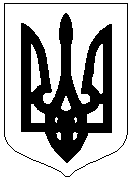 ЛИСЯНСЬКА СЕЛИЩНА РАДАВИКОНАВЧИЙ КОМІТЕТРІШЕННЯвід  08.10.2021	                                                                                № 121Про визначення місця проживання дитиниЯковенка Марка ВіталійовичаРозглянувши матеріали стосовно визначення місця проживання малолітнього Яковенка Марка Віталійовича, 31.12.2019 року народження та документи, надані батьками дитини - Яковенком Віталієм Петровичем та  Яковенко Лілією Олександрівною, керуючись статтями 140, 146 Конституції України частинами 4, 5 статті 19, ст.ст. 160, 161 та п.4 ст. 157  Сімейного кодексу України,  статтею 29 Цивільного кодексу України, Законом України «Про місцеве самоврядування в Україні», пунктом 72 постанови Кабінету Міністрів України від 24 вересня 2008 року № 866 «Питання діяльності органів опіки та піклування, пов’язаної із захистом прав дитини», враховуючи висновок Комісії з питань захисту прав дитини виконавчий комітет Лисянської селищної ради ВИРІШИВ: 1. Затвердити Висновок про визначення місця проживання дитини Яковенка Марка Віталійовича, 31.12.2019 року народження, разом із матір’ю Яковенко Лілією Олександрівною за місцем її проживання (додається).2. Доручити начальнику служби у справах дітей Гезей С.Г., головному спеціалісту служби Томіленко А.А. виступати представниками органу опіки та піклування у засіданнях суду по даній справі.3. Контроль за виконанням цього рішення покласти на заступника селищного голови О. Зарудняка.Селищний голова                                                     Анатолій ПРОЦЕНКОВИКОНАВЧИЙ КОМІТЕТ ЛИСЯНСЬКОЇ СЕЛИЩНОЇ  РАДИСЛУЖБА У СПРАВАХ ДІТЕЙ19300, Черкаська обл., смт Лисянка, пл. Миру, 27E-mail: lysyankassd@ukr.net, код згідно з ЄДРПОУ 44077491ВИСНОВОКпро визначення місця проживання дитини. До служби у справах дітей виконавчого комітету Лисянської селищної ради з зустрічними заявами звернулися  Яковенко Віталій Петрович 17.02.1986 року народження, житель смт Лисянка, Звенигородського району, вул. Вільного Козацтва, 34  та  Яковенко Лілія Олександрівна 16.12.1992 року народження, яка має статус переселенки та проживає в м. Київ, вул. Волго-Донська, 66 кв.90, де вони просять визначити місце проживання малолітнього сина, Яковенка Марка Віталійовича, 31.12.2019 року народження. Батьки розлучені, рішення суду про розірвання шлюбу набуває законної сили 26.09.2021 року. Відповідно до частини 1 статті 161 Сімейного кодексу України, «Якщо мати та батько, які проживають окремо, не дійшли згоди щодо того, з ким із них буде проживати малолітня дитина, спір між ними може вирішуватися органом опіки та піклування або судом». Питання щодо визначення місця проживання дитини Яковенка Марка Віталійовича розглядалось на засіданні комісії з питань захисту прав дитини (далі - Комісія) 17.09.2021 року. Під час розгляду питання гр. Яковенко Віталій Петрович повідомив, що бажає визначити місце проживання дитини разом з ним, оскільки він працює лише у вихідні дні (субота, неділя), влаштував дитину в дитячу установу «Ромашка», проживає та зареєстрований в будинку матері Яковенко Лідія Марківна, яка доглядає за дитиною під час його відсутності. Мати малолітнього Марка, Яковенко Лілія Олександрівна, наполягає про визначення місця проживання сина з  матір`ю, проте не заперечує проти побачень сина з батьком та перебування у нього під час святкових та вихідних днів за встановленим Комісією графіком.  Відповідно до Правил реєстрації місця проживання, затверджених постановою Кабінету Міністрів України від 2 березня 2016 року № 207 «У разі реєстрації місця проживання батьків за різними адресами місце проживання дитини, яка не досягла 14 років, реєструється разом з одним із батьків за письмовою згодою другого з батьків у присутності особи, яка приймає заяву, або на підставі засвідченої в установленому порядку письмової згоди другого з батьків (крім випадків, коли місце проживання дитини визначено відповідним рішенням суду або рішенням органу опіки та піклування)». Заслухавши батьків дитини Яковенка Віталія Петровича та Яковенко Лілію Олександрівну, розглянувши надані документи встановлено, що малолітній Марк прописаний за місцем проживання та реєстрації батька: смт Лисянка, Звенигородський район, вул. Вільного Козацтва, 34 за письмовою згодою матері Яковенко Лілії Олександрівни. Дитина регулярно відвідує дитячу установу «Ромашка», добре адаптувалася в дитячому колективі. Віталій Петрович має підробіток в м. Київ у вихідні дні і дитиною цей час займається його пристаріла мати - Яковенко Лідія Марківна. Лілія Олександрівна має офіційне працевлаштування з робочим графіком 5/2 та 8-годинним робочим днем (м.Київ, ФОП Орещенко О.І.), проживає в найманій квартирі  та надала довідку про те , що Яковенко Марк Віталійович, 31.12.2019 року народження, знаходиться в обліковому складі Дошкільного навчального закладу (ясла-садок) № 678 Дарницького району м. Києва та має змогу в будь-який час почати відвідувати дитячу установу.Виходячи з інтересів дитини, рішенням Комісії вважається доцільним визначити місце проживання малолітнього Яковенка Марка Віталійовича, 31.12.2019 року народження, з матір’ю Яковенко Лілією Олександрівною. Батьку, Яковенку Віталію Петровичу, пропонується забирати дитину до себе щомісяця на один тиждень (рекомендовано – кожного четвертого тижня) та на вихідні дні.23.09.2021 № 161/01-21Начальник служби у справах дітей                                                                                                     МП_______             Світлана ГЕЗЕЙ (підпис)                          